КИМ 8 классИностранный язык (немецкий)Контрольная работа  за 1 четвертьI вариантI Переведи следующие слова
1) встречаться;
2) молодёжная база;
3) загорать;
4) место отдыха;
5) горыII Выбери правильный вариант данных форм глагола1.Ich … im Sommer viel im Fluss gebadet.a)habt  b) habe c)hat2.In den Sommerferien … mein Freund nach Deutschland gefahrena) ist  b)  bin c) sind
3) Meine Familie … den ganzen Sommer gewandert.
a) ist  b) haben  c) sind 
4) Wir haben bei der Oma ….
a) gefischen  b) fischt  c) gefischt
5) Du bist gestern viel Inline-Skates ….
a) gelauft  b) gelaufen  c) gelaufte
III Составь ассоциaграмму:    <<Что можно делать летом?>>

IV Найди слово, которое выпадает из логического ряда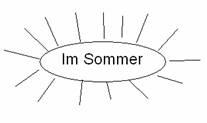 Baden, schwimmen, fischen, reiten, lernenDer Ferienort, die Jugendherberge, der Campingplatz,     die Schulefahren, steigen, übernachten, wandern, reiten, segelnattraktiv, malerisch, faul, prima, schönКлючи. I  1.sich treffen    2.die Jugendherberge  3.sich sonnen   4. Der Ferienort 5. Die BergeII.1.b    2.a    3.a   4.c  5.bIV. 1 lernen  2. die Schule  3. Übernachten  4. faulII вариант.I.Найди совпадения:II. Выбери правильный вариант:1)Ich …Pilze und Beeren gesammelt.
а)habe  b)hat     с)haben
2)Im Sommer bist du ans Meer….
a)fahren  b)fuhr   c)gefahren
3)Wir haben im Sommer Ausflüge ….
a)gemachen b)gemacht c)gemachteIII. Составь ассоциаграму
IV. Найди слово, которое выпадает из логического ряда:
1)lernen, fahren, laufen gehen
2)prima, schön, toll, rot, gut
3)am Meer, im Lager, in der Schule, am Fluss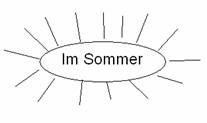 КлючиI.1.e 2.d  3b  4.c  5a  II.1.a   2.c    3bIV.1. lernen  2. rot  3. in der SchuleКонтрольная работа за 2 четверть
 I вариантI Найдите соответствияII Выбери правильный вариант1)Im Sommer … man ins Ausland reisen.
a) werdet  b)werden  c)wird
2)Ihr werdet   …   drei Fremdsprachen lernen.
a) werden   b)wird    c)werdet
3)Die Schüler  … im Sommer das Abitur machen.
a)werdet        b)werden     c)werde
4)Mir gefällt das Mädchen, … mit mir sitzt.
a)dem   b)die    c)das
5)Die Kinder, … hier spielen, wohnen im Dorf.
a)die   b)das    c)der
6)Dieser Mann, …einen Hund hat, ist böse.
а)den  b)das   c)derIII. Какое слово выпадает из логического ряда1)tadeln, sich schlecht verstehen,springen,schwerfallen
2)der Stundenplan, das Zeugniss,die Zensur, die Reise
3)die Grundschule, der Austauschschüler, das Gastland, der Schüleraustausch
4)das Gymnasium, die Bibliothek, die Hochschule, die GrundschuleIV Выбери правильный вариант1)Das Schulsystem im Deutschland hat …  Stufen.
a) zwei  b) drei  c)vier
2)Am Ende  … macht der Schüler das Abitur.
a)der Klasse 11  b)der Klasse12  c)der Klasse13
3)Die Realschule beginnt mit … .
a) einem Probehalbjahr b)der Arbeitslehre  c)der Primarstufe
4)Jungen und Mädchen, die am 30.Juni… sind, gehen in die Schule
a) sechs Jahre alt  b)sieben Jahre alt    c)acht Jahre alt КлючиI.1d  2d  3e  4f  5c  6aII.1c  2c  3b  4c  5a  6cIII. 1.springen, 2. die Reise 3. die Grundschule  4. die Bibliothek
IV.1b  2.c  3a  4a II вариантI Найдите соответствияII Выбери правильный вариант1)In diesem Jahr … meine Familie nach Berlin fahren.
a)werde  b)wird   c)werdet
2)Mein Freund … am Gymnasium Deutsch lernen.
a) wird   b)werde   c)werden
3)Ich … am Abend ins Kino gehen.
a) werdet  b)wird  c)werde
4)Das Mädchen, … die schönen Augen hat, geht in die 4.Klasse.
a)die   b)das  c)der
5)In meiner Klasse lernt der Junge, … Fußball gut spielt.
a)der   b)das  c)dem
6)Die Schüler, … gut lernen, werden nach Moskau fahren.
a)den   b)der    c)dieIII. Какое слово выпадает из логического ряда1)die Hauptschule, die Realschule, das Gymnasium, die Berufswahl 
2)Religion, Gartenbau, Chor, Hobby, Orchester
3)sich erholen,  lernen, unterrichten, lehren
4)die Fremdsprache, die Muttersprache, Englisch, ChemieIV. Выбери правильный вариант1)Zuerst  kommen die Schüler in  … .
a)die Realschule  b)die Grundschule  c)das Gymnasium
2)In der … Klasse ist die Grundschule zu Ende.
a)fünften    b)dritten    c)vierten
3)Die Hauptschule bereitet die Schüler auf … .
a) die Berufswahl  b)die Ferien   c)vierten
4)Nach dem Abitur kann man … … gehen.
a)auf eine Universität  b)in die Hauptschule  c)in die RealschuleКлючи1b 2c 3f 4e 5a 6d1b  2a  3c  4b  5a  6c1.die Berufswahl  2. Hobby, 3. sich erholen  4. Chemie1a  2c  3a 4aКонтрольная  работа за 3 четвертьI вариант.I Найдите соответствия:II Выбери правильный вариант1. «Faust» wurde von  …   geschrieben.
a) Heine    b) Goethe     c) Schiller    d) Brecht
2. Der erste Motor wurde von … erfunden.
a)   Daimler  b) Benz     c) Diesel   d) Humboldt
3. Du … vom Lehrer gelobt.
a) wird      b) wirst       c) werden     d) werdet 
4. Das Haus … gebaut.
a) werden     b)   werde      c) wird       d) wirstIII Найдите правильный ответ1. Das Brandenburger Tor befindet sich in …
a) Bremen     b) Berlin      c)  Bonn      c) Lübeck
2. Die Alte Pinakothek in München ist …
a) eine Bibliothek     b) eine Gemäldegalerie   c) eine Diskothek   d) eine Theater
3. München ist die Hauptstadt …
a) Bayern    b) Sachsen    c) Brandenburg       d) Hessen
4. Der Rhein fliest …
a) nach Norden    b) nach Süden    c) nach Osten    d) nach WestenIV Вставьте подходящее относительное местоимение:1. Das Buch … ich lese, ist  interessant.
a) der         b) die       c) das2. Die Frau, … dort steht, ist meine Mutter.
a) die         b) der           c) das3.  Die Menschen,  … auf dem Bahnhof sind, fahren nach Berlin.
a) die     b) der    c)     das4. Der Junge,  …sich  von mir verabschiedet, ist mein Freund.
a) das   b) der  c) die КлючиI 1.b 2d 3a 4c 5e 6f    II.1b 2c 3b 4c   III. 1b 2b 3a 4a     IV.1c  2a  3a 4bII вариант.I. Найдите соответствия:II. Выбери правильный вариант1.Die  X-Strahlen…. von Rontgen entdeckt.
a) wurde b) werden    c) wurden      d) wird 
2. Der Buchdruck  … von Gutenberg  erfunden.
 a) wurde b) werden    c) wurden      d) wird 
3. Die Hauser … gebaut.
a) werden   b) wirst     c) werde       d) wird
4. Das Bild … gemalt
a) wirst     b) werden    c) werde     d) wirdIII Найдите правильный ответ1. Das Wahrzeichen von Berlin ist …
а) Das Brandenburger Tor   b) der Alexanderplatz c) das Reichstagsgebäude
2. Die Alte Pinakothek in München ist …
a) eine Bibliothek     b) eine Gemäldegalerie   c) eine Diskothek   d) ein Theater
3. Der Rhein nennt man in der Poesie …
a) «Bruder Rhein»
b)  «Vater Rhein»
c) «Großvater Rhein»
d) «Onkel Rhein»
4. München liegt in …
a)  Bayern    b)  Hessen    c) Sachsen      d) Rheinland-PfalzIV. Вставьте подходящее относительное местоимение1. Die Schule, … ich besuche, ist modern.
a) das               b) der            c) die  
2. Das Mädchen, … neben sitzt, ist meine Schwester.
a) der               b) das         c) die 
3.Der  Lehrer, … dort steht, ist sehr streng.
a) das      b) die          c) der
4. Die Kinder, … dort   spielen,   sind ABC-Schuler.
a) das           b) die          c) derКлючиI.1d  2e  3f  4c  5b 6a    II. 1c  2a  3a  4d    III. 1a  2a  3b  4a   IV.1c  2b  3c  4bИтоговая (годовая)  контрольная работаВремя выполнения 45 минут.Цель: проверка усвоения учащимися грамматического и лексического материала по программе.Задачи: повторить и закрепить знания по темам: «Предлоги и артикли»,     «Глаголы в настоящем и прошедшем времени», «Придаточные предложения с союзом», «Образование сложных слов и их артикль»; закрепить в памяти страноведческую информацию;     расширять кругозор учащихся.  1 Setzt die richtigen Präpositionen und Artikel ein. Deutschland liegt … Herzen Europas.Erfurt liegt in … von Deutschland.Göttingen liegt… Süden von Norddeutschland.Wir wohnen … Süden …Russland.  2 Setzt den passenden Artikel ein.Schmeckt dir … kalte Kaffee?Ich trinke morgens … Tee, und nachmittags … Kaffee.Ich möchte ohne … Arbeit nicht leben.Zu … Ostern besuche ich meine Großeltern, in …Ferien fahre ich in …Alpen.… Arbeit meines Freundes ist hart.   3 Schreibt die Sätze im Präsens und im Präteritum. Der Student hat die erste Prüfung bestanden.Die Eltern haben das  Geschenk versteckt.Die Kinder haben die Aufgaben vergessen.Wir haben den Bahnhof rechtzeitig erreicht. Er hat seine Gäste freundlich empfangen.   4 Bildet Sätze mit als oder wenn.1.Ich war im vorigen Sommer in Berlin. Ich besuchte meine Schwester.2.Das Mädchen war 3 Jahre alt. Da starben die Großeltern.3.Ich traf gestern meine Freundin auf der Straße. Ich freute mich sehr.4.Er kam aus dem Urlaub. Er brachte immer Souvenirs mit.5.Die Menschen waren früher viel unterwegs. Sie reisen mit einem Pferdewagen. 5 Bildet zusammengesetzte Substantive.Der Schmutz   + das Wasser    ist …Die Tonne    +    der Müll      ist …Die Luft       +     der Schutz   ist … Die Prüfung  +    die Schule  ist …Der Abfall   +      die Chemikalien  ist …        Ключи. Итоговая (годовая)  контрольная работа для 8 класса      1 a) im  b) in der  c) im  d) im  … vona) der  b) - , -  c) -  d) -, den, die  e) die  3 a) besteht / bestand  b) verstecken/ versteckten  c)  vergessen/ vergaßen  d) erreichen / erreichten  e) empfängt/ empfing.4 a) Als ich im … war, besuchte ich … .Als das Mädchen war, starben die … .Als ich … traf,  freute ich mich … .Wenn er … kam, brachte … mit.Wenn die Menschen … waren, reisen sie … .   5 a) das Schmutzwasser  b)   die Mülltonne   c) der Luftschutz  d) die Schulprüfung  c) der Chemikalienabfall             Критерии оценивания всех контрольных работ:Каждый правильный ответ-1балл.Сумма всех заданий – максимальное количество баллов -100%90- 100 –«5»75-89 – «4»50-74 – «3»49 и ниже –«2»1)segeln                               а) кататься на велосипеде2)die Jugendherberge          в) загорать3)sonnen                             с) частный4)privat                               d)молодёжная база5)Rad fahren                       е) плавать под парусом1)umfassen            a)успех2das Halbjahr      b)охватывать3)sich  mit ..verstehen    c)происходить4)empfangen           d)полугодие5)vorkommen       e)быть с кем-либо в каких-то отношениях6)die Leistung       f)принимать (встречать)1) empfangen             a) сдавать экзамены2)  der Unterricht          b) принимать (встречать)3)   austauschen             c )занятие4)   die Erwartung        d)проверять 5) das Abitur machen  e)ожидание6) prüfen                       f) обменивать1.der Bahnhof      a) отъезд2. das Gleis              b)вокзал3.Die Abfahrt         c) прибывать4.ankommen          d)рельсовый путь5.abholen               e) встречать6.das Abteil           f) купе1. der Bahnsteig          a) прибытие2. der Wagen              b) прощаться3. der Schalter             c) отъезжать4.abfahren                    d) платформа5. Abschied nehmen   e) вагон6. die Ankunft                 f)касса